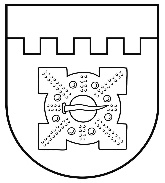 LATVIJAS REPUBLIKADOBELES NOVADA PAŠVALDĪBADOBELES NOVADA IZGLĪTĪBAS PĀRVALDEDOBELES SPORTA SKOLAReģ. Nr.4571902206, Vienotais Reģ. Nr. 90009147276 E. Francmaņa iela 5, Dobele, Dobeles  novads, LV- 3701Tālr.  63723201, e-pasts: sporta.skola@dobele.lvDOBELES SPORTA SKOLASPAŠNOVĒRTĒJUMA   ZIŅOJUMS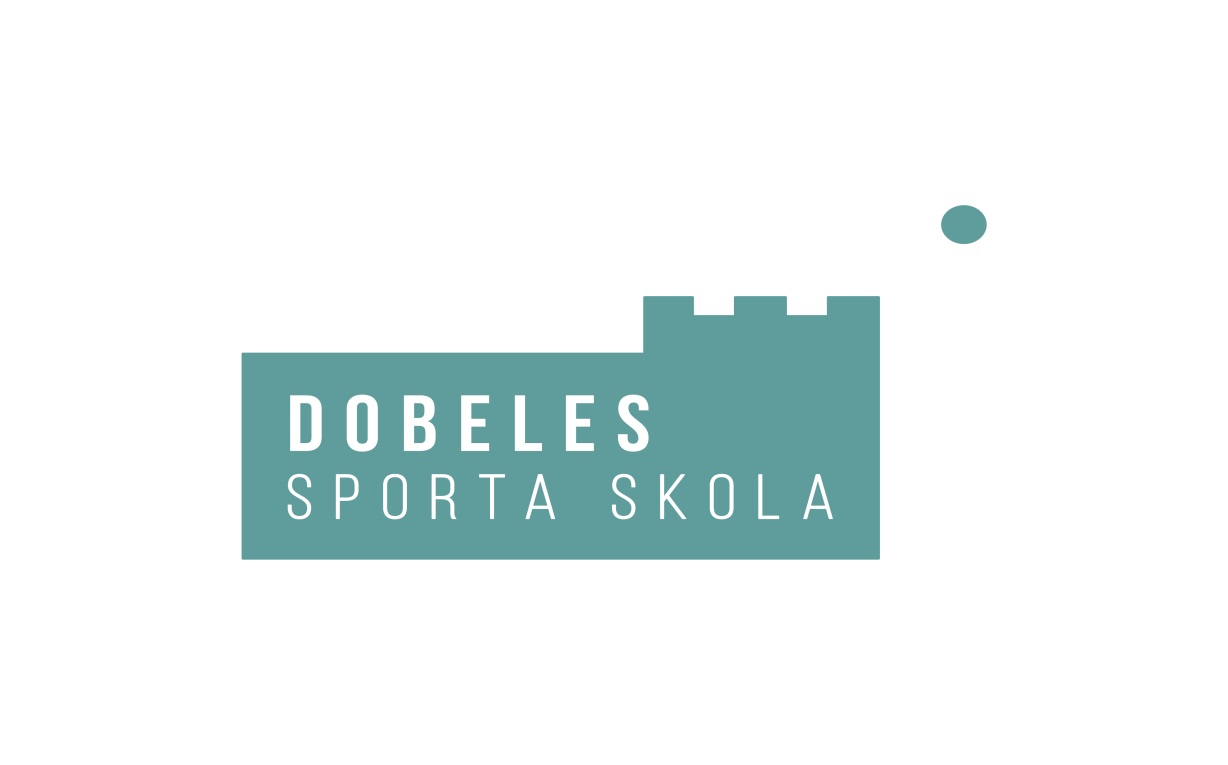                                                    Dobele                                                    2020.SATURS1.Iestādes vispārīgs raksturojums					                     32.Sporta skolas darbības pamatmērķi					           53.Iepriekšējā perioda ieteikumu izpilde				                     64.Izglītības iestādes sniegums un  tā novērtējums ar kvalitātes    vērtējuma līmenim atbilstošajiem kritērijiem.   4.1.Mācību saturs -izglītības iestādes  īstenotās  izglītības                                                               programmas                                                                                                       7   4.2. Mācīšana un mācīšanās                                                                           7   4.2.1. Mācīšanas kvalitāte						                      7   4.2.2.Mācīšanās kvalitāte						                      9   4.2.3.Vērtēšana kā mācību procesa sastāvdaļa			                      10   4.3.Izglītojamo sasniegumi						                     11 4.3.1.Izglītojamo sasniegumi ikdienas darbā		                               11       4.3.2.Izglītojamo sasniegumi sacensībās				                     11   4.4.Atbalsts izglītojamajiem						                    164.4.1.Psiholoģiskais, sociālpedagoģiskais				          16 4.4.2.Izglītojamajiem drošības garantēšana	               (drošība un darba aizsardzība)				                    16Atbalsts personības veidošanai					         18Atbalsts karjeras izglītībai					         18Atbalsts mācību darba diferenciācijai				         19Atbalsts izglītojamajiem ar speciālām vajadzībām                     20Sadarbība ar izglītojamo ģimeni                                                 20    4.5.Izglītības iestādes vide				                            Mikroklimats							         21 Fiziskā vide un vides pieejamība                                               23    4.6.Izglītības iestādes resursi                                                                     24Iekārtas un  materiāltehniskie resursi                                          24Pesonālresursi                                                                              25Izglītības iestādes darba organizācija, vadība un kvalitātes nodrošināšanaIestādes darba pašvērtēšana un attīstības plānošana                    27Iestādes vadība un personāla pārvaldība                                     28Iestādes sadarbība ar citām institūcijām                                      29    5.Citi sasniegumi                                                                                         30    6.Turpmākā attīstība                                                                                  30                                                                                                                                             7. Pielikums Nr.1                                                                                         32 IZGLĪTĪBAS IESTĀDES VISPĀRĪGS RAKSTUROJUMSDobeles Sporta skola (turpmāk- Sporta skola) pirmsākumi meklējami 1950.gadā. 1956.gadā tā tika pārdēvēta par Dobeles rajona  bērnu un jauniešu sporta skolu. Skolas ēka atradās Tirgus laukumā 2a, Dobelē un realizēja izglītības programmas  3 sporta veidos.1997.gadā Sporta skola pārcēlās uz E.Francmaņa ielu 5, Dobelē. 2009.gadā tā kļuva par Dobeles novada pašvaldības dibinātu izglītības iestādi – Dobeles Sporta skolu. Sporta skolas ēka atrodas Dobeles pilsētas centrā. Sporta skola  nodrošina iespējas izglītoties Dobeles novada izglītojamajiem un citu novadu bērniem  un jauniešiem un īsteno profesionālās ievirzes sporta izglītības programmas basketbolā, rokasbumbā, peldēšanā, svarcelšanā, ložu šaušanā, riteņbraukšanā , vieglatlētikā un dambretē.2020./2021.m.g. 1. septembrī sporta profesionālās ievirzes programmās mācību gadu skolā uzsāka 374 audzēkņi. Sporta skolas darbības tiesiskais pamats ir Izglītības likums, Profesionālas izglītības likums, Sporta likums, , likums ‘’Par pašvaldībām’’ un citi spēkā esošie normatīvie akti un Sporta skolas nolikums.Sporta skola sadarbojas ar Dobeles, Tērvetes un Auces novada vispārizglītojošo skolu sporta skolotājiem. Sporta sacensības organizē trīs novada skolām. Sadarbojas Olimpisko dienu un citu sporta pasākumu organizēšanā.Tiek rīkoti novada un reģiona treneru un sporta skolotāju tālākizglītības kursi un semināri. Treneriem tiek piedāvāta dalība valsts un starptautiskajos treneru semināros un kursos.Par profesionālās ievirzes sporta izglītības mācību programmu 20V81300-1 vai 30V81300-1 apgūšanu katra mācību gada beigās audzēkņi saņem skolas beigšanas apliecības, kas apliecina par minēto programmu apguvi.Janvāra mēnesī Sporta skola rīko pasākumu ‘’Jaunatnes sporta laureāts’’, kurā tiek sveikti aizvadītā gada novada jaunie sportisti, kuri uzvarējuši vai guvuši godalgas Latvijas čempionātos, Eiropas vai pasaules čempionātu medaļniekus vai dalībniekus. Tradicionāli mēs, kopā ar laureātu, sveicam viņu vecākus un trenerus. Skolas mājas lapa ir atjaunošanas stadija no 01.06.2020.  No 2018. gada novembra notikumiem skolā iespējams sekot sociālajā tīklā Facebook.   Izglītības iestādē strādā direktors, direktora vietnieks, sporta metodiķis. Profesionālās ievirzes izglītības programmas īsteno 19 treneri, interešu izglītības programmas - 6 treneri. Skolā ir medmāsa. Saimniecības vadītājs un 14 saimnieciskie darbinieki nodrošina izglītības iestādes, sporta bāzu darbību un uzturēšanu.2017.gada jūnijā skola atkārtoti tika akreditēta uz 6 gadiem, bet peldēšanas nodaļa – uz 2 gadiem. 2019. gadā peldēšanas nodaļa akreditēta uz 6 gadiem.  Dobeles Sporta skola tiek finansēta no Dobeles novada pašvaldības budžeta un no valsts budžeta mērķdotācijas. Skolai iedalītie finanšu resursi tiek izlietoti apstiprinātā budžeta ietvaros, saskaņā ar normatīvo aktu prasībām.Sporta skolai ir izveidotas tradīcijas un simbolika.Dibinātājs :           Dobeles novada pašvaldībaReģistra Nr.          90009147276Juridiskā adrese :  Edgara Francmaņa iela 5, Dobele, Dobeles novads, LV-3701Skolas tips:           profesionālās ievirzes sporta izglītības iestādeDirektors:             Viesturs DudeIzglītojamo skaits profesionālās ievirzes izglītības programmās kopā Izglītojamo skaits mācību treniņu grupās 2019./2020.m.g.Sociālās vides raksturojums 2019./2020.mācību gadā Sporta skolā mācās  100 izglītojamie no daudz bērnu ģimenēm, 1 izglītojamais no maznodrošinātās ģimenes. Šiem izglītojamiem ir nodrošināti atbalsta pasākumi.  Sporta skolu apmeklē bērni no Dobeles novada pagastiem : Auru, Bikstu, Penkules, Jaunbērzes, Krimūnu, Dobeles, Annenieku,  kā arī no Tērvetes un Auces novadiem. Sporta skolas sociālā vide tiek veidota uz vienlīdzīguma, taisnīguma principa. 2019. gadā skolā tika izstrādāts un apstiprināts ‘’Sporta ētikas kodekss’’ ar kura principiem izglītojamie tiek iepazīstināti mācību treniņu procesā. Skolas īpašie piedāvājumiInterešu izglītības pulciņi dambretē, peldēšanā, svarcelšanā  un basketbolā.Sporta speciālistu konsultācijas.IZGLĪTĪBAS IESTĀDES  DARBĪBAS PAMATMĒRĶIVīzijaKvalitatīva, konkurētspējīga, pārmaiņām atvērta, tradīcijām bagāta profesionālās ievirzes izglītības iestāde, kuras vide ir materiāltehniski nodrošināta, moderna un estētiski sakopta, kurā strādā stabils un radošs kolektīvs un trenējas izglītojamie, kuri orientēti uz augstiem sportiskiem sasniegumiem un veselas, fiziski, garīgi un emocionāli attīstītas personības veidošanu.MisijaMūsu misija ir nodrošināt augstākās kvalitātes profesionālās ievirzes sporta izglītību, kas sniedz mūsu audzēkņiem iedvesmojošu mācību treniņu pieredzi.Pamatvērtrības.Mēs uzskatām, ka mūsu pamatvērtības ir:audzēkņu augsti sportiskie sasniegumi,tradīcijas,stabils treneru kolektīvs,stabils audzēkņu skaits.Sporta skolas darbības mērķis ir veidot mūsdienīgu un labvēlīgu vidi, kur ikvienam bērnam ir pieejama kvalitatīva profesionālās ievirzes izglītība izvēlētā sporta veidā. Programmas īstenošanas mērķis ir vesela, fiziski, garīgi un emocionāli attīstīta personība, motivēta aktīvam, kustīgam dzīves veidam un augstu rezultātu sasniegšanai.Sporta skolas galvenie uzdevumi 2019./2020.m.g. : Moderno tehnoloģiju, novitāšu ieviešana un izmantošana mācību treniņu procesā.Aktivizēt skolas – audzēkņu sadarbību (kopēji pasākumi, skolas padomes iesaistīšana utt)Iesaistīties valsts un starptautiskajos projektos.Ventilācijas sistēmas ierīkošana Sporta skolas zālē. Palīgtelpu remonts. Šautuves jumta remonts.Sporta skolas darbības pamatvirziens ir izglītojošā un audzinošā darbība.  2019./2020/ m.g. skolas direktors piedalījās Erasmus+Sport projektā ‘’Veselīga dzīves veida ievērošana. Sporta loma no centra attālinātās teritorijās. Viens no projekta mērķiem ir nūjošanas un sporta soļošanas popularizēšana visām vecuma grupām. Novada skolās tika veikta aptauja un praktiskās nodarbības nūjošanā un sporta soļošanā. 3.  IEPRIEKŠĒJĀ PERIODA IETEIKUMU IZPILDE  Laika periodā no 2018.gada 30.jūnija līdz 2020.gada 30.augustam ir veikti uzlabojumi :  1) palielināti resursi augstvērtīga inventāra iegādei, iegādāti jaunākas modifikācijas velotrenažieri ( 1400 EUR), vieglatlētikas inventārs, vispārējās fiziskās sagatavotības inventārs, augstas kvalitātes pistole (1500 EUR), iegādātas 2 elektroniskās iekārtas SCATT šaušanas vajadzībām (2660 EUR)  2)  tika rasta iespēja un apmaksāti padziļinātās veselības pārbaudes pakalpojumi 18 gadu vecumu sasniegušiem audzēkņiem, 3) piesaistīti jauni speciālisti svarcelšanā un peldēšanā4) aktualizēts sporta skolas attīstības plāns: 2018.gada septembrī pabeigts skolas ēkas siltināšanas process, kā arī bruģa ieklāšana pie šautuves. Veikts skolas ēkas lobija kapitālais remonts. Nomainīts skolas iekšējo kāpņu segums.  20V 813001 profesionālās ievirzes izglītības programmas īstenošanā peldēšanā ir veikti uzlabojumi:ieplānoti resursi un iegādāts inventārs par 1090 EUR,darbs ar audzēkņu vecākiem (audzēkņu vecāki tika iesaistīti kopējos pasākumos, sacensību tiesāšanā)izveidota sadarbība ar Jelgavas specializēto peldēšanas skolu, nodrošinot labāko audzēkņu izaugsmes iespējas parakstīts līgums ar celtniecības firmu par stadiona rekonstrukciju 2021. gadāpiesaistīts kvalificēts treneris peldēšanāVeikta tirgus izpēte un budžeta pieprasījumā 2020. gadam iekļauta ventilācijas sistēmas ierīkošana.ĪSTENOTĀS PROGRAMMAS 2019./2020.m.g. un 2020./2021.m.g.Dobeles Sporta skolā  licencētas 14 un tiek realizētas 11  akreditētas profesionālās ievirzes sporta izglītības programmas:4. IZGLĪTĪBAS IESTĀDES SANIEGUMS UN TĀ NOVĒRTĒJUMS AR KVALITĀTESVĒRTĒJUMA ATBILSOŠAJIEM KRITĒRIJIEM:   4.1. Mācību saturs – iestādes īstenotās izglītības programmasMācību process notiek atbilstoši izglītības programmai pēc apstiprinātiem mācību-treniņu plāniem un nodarbību saraksta. Mācību procesā ir iekļautas teorētiskās, praktiskās nodarbības un  sacensības. Vismaz vienreiz gadā notiek intensīvs treniņu process treniņnometnēs. Nodarbību grafiks  ir izveidots visam mācību gadam, izmaiņas tiek aktualizētas un veiktas korekcijas skolēnu brīvdienās. Nodarbību grafiks ir pieejams gan Sporta skolas informācijas stendos, gan elektroniskajā vidē “e-klase”. Praktiskajās nodarbībās tiek plānota un īstenota vispārējā fiziskā  un speciālā sagatavotība, izglītojamie apgūst sporta veida tehniku, taktiskās darbības, sociālās iemaņas, sacensību tiesāšanas prasmes. Sacensībās tiek integrētas iegūtās prasmes un nodrošināta iespēja motivācijai augstu rezultātu sasniegšanai. Teorētiskajās nodarbībās izglītojamie apgūst drošības un uzvedības noteikumus, iekšējās kārtības noteikumus, sacensību noteikumus,  mācās analizēt savu un komandas sniegumu, apgūst izvēlētā sporta veida vēsturi, Sporta ētikas kodeksu un seko aktualitātēm. Pamatojoties uz MK 2005.gada 29.novembra noteikumiem Nr.902 “Kārtība, kādā izsniedzami profesionālās pilnveides un profesionālās ievirzes izglītību apliecinoši dokumenti” un apgūto mācību programmu izvēlētajā sporta veidā, mācību gada beigās sporta skolas izglītojamiem izsniedz profesionālās ievirzes sporta izglītības dokumentu par programmas apgūšanu. Sporta skolas vadība sniedz metodiskos norādījumu sporta veidu programmu izstrādē, koordinē un pārrauga to. Nepieciešamības gadījumā tiek nodrošinātas papildus konsultācijas un piedāvāta visa nepieciešamā informācija un resursi plānu izstrādei.Stiprās puses Mācību procesa plānošana.Tālākās attīstības vajadzības Nodarbībās plānot izzinošas, audzinošas, labvēlīgas komunikācijas veidošanas aktivitātes (pārgājienus, ekskursijas, dažādu ekspozīciju apmeklējumus u.c.). Iedzīvināt ikdienā Sporta ētikas kodeksa normas.Vērtējums –labiPamatojuma bāze  1.Mācību plāni.  2.Nodarbību grafiki.4.2. Mācīšana un mācīšanās4.2.1. Mācīšanas kvalitāteMācību darbu skolā nosaka iestādes vadītāja apstiprināts nodarbību grafiks. Mācību -treniņu darba uzskaiti aizpilda elektroniski interneta vidē e-klasē, saskaņā ar mācību plānu un normatīvajos aktos izvirzītajām prasībām. Mēneša beigās administrācija veic e-klases žurnāla pārbaudi. Skolā izglītojamos uzņem ar direktora rīkojumu, pamatojoties uz vecāku iesnieguma, un ģimenes ārsta izziņu par veselības stāvokli. Ar Dobeles novada Domes lēmumu skolā ir noteikta līdzfinansējuma maksa, līdz ar to katra izglītojamā vecāki, bērnam uzsākot mācības sporta skolā, slēdz līdzfinansējuma līgumu. Atsevišķām iedzīvotāju grupām ar novada pašvaldības lēmumu tiek piemērotas atlaides. Katram izglītojamajam tiek iekārtota personas lieta. Izglītojamo  reģistrācija tiek veikta “Izglītojamo reģistrācijas un uzskaites grāmatā”, kā arī VIIS datu bāzē. Pārcelšana nākošajā mācību treniņu grupā notiek mācību gada beigās, pamatojoties uz pārcelšanas kritēriju izpildi un iestādes vadītāja rīkojumu. Sporta meistarības pilnveidošanas grupu pārcelšana tiek saskaņota ar attiecīgā sporta veida federāciju. Treneru izmantotās metodes darbā ar izglītojamiem ir daudzveidīgas, atbilst izglītojamo vecumam un spējām, apgūstamajai specifikai un mācību satura prasībām. Mācību metožu izvēle tiek koriģēta atkarībā no izglītojamo spējām un īpatnībām. Treneri pielieto sacensību metodi mācību-treniņu nodarbību laikā, lai veicinātu izglītojamo psiholoģisko stabilitāti. Teorētisko zināšanu labākai apguvei tiek pielietotas modernās tehnoloģijas. Tiek filmēti treniņ procesi, sacensības, veikta to analīze. Mācību treniņu procesā tiek izmantots sporta veidam atbilstošs mācību inventārs un aprīkojums. Sporta skolā  pedagogu kvalitāte tiek vērtēta mācību procesā, organizējot  nodarbību apmeklējumu un veicot to analīzi, vērtējot arī sasniegumus sacensībās. Nodarbības apmeklē ne           tikai administrācija, bet arī treneri apmeklējot savu kolēģu nodarbības, gūstot no tā arī pieredzi mācīšanas kvalitātē.Tiek organizētas pieredzes apmaiņas ekskursijas uz citu novadu sporta skolām.Sanāksmēs un individuālajās pārrunās tiek sniegta treneriem informācija par treneru darbības kvalitātes novērtējumu.Mācību gada beigās skolas administrācija rīko individuālās tikšanās ar visiem treneriem, kur tiek izvērtēts mācību darbs par katru mācību grupu. Izglītojamo pārcelšana nākošajā apmācības gada grupā notiek, pamatojoties uz pārcelšanas kritēriju izpildi un iestādes vadītāja rīkojumu. Treneri iesniedz pēc noteiktas formas izglītojamo kvalitatīvos rādītājus, analizē programmā noteikto prasību izpildi,  veic SVID analīzes, kuras administrācija apkopo, analizē, ņem vērā attīstības vajadzības, ietverot treneru ieteikumus Sporta skolas nākamā mācību gada darba plānā.  Sporta skola darbības pārskatu iesniedz IZM Sporta departamentam, kā arī sporta veidu federācijām.   Mācību uzdevumi, mērķi tiek formulēti saskaņā ar mācību programmām  katrai mācību grupai pēc Sporta skolas izstrādātiem strukturētiem mācību plāna paraugiem vai pēc trenera izstrādātiem mācību plāniem. Tiek izvirzīti audzēkņiem arī individuālie uzdevumi,  izstrādāti individuālie mācību plāni sadarbībā ar Izglītojamiem.  Treneri dod iespēju Izglītojamiem līdzdarboties. Treneri kopā ar audzēkņiem analizē sasniegtos rezultātus. Mācību procesā tiek izmantotas daudzveidīgas metodes,  līdzekļi, paņēmieni. Izglītojamiem tiek nodrošināta iespēja piedalīties  sacensībās gan Latvijā, gan ārzemēs, regulāri tiek rīkotas treniņnometnes.Sporta skola seko līdz novitātēm un katru gadu  ieplāno  finansējumu un iegādājās jaunākās modifikācijas inventāru un iekārtas. Izglītojamiem ir iespēja trenēties augstkalnu režīmā (retinātā gaisā), ir pieejama barokamera. Riteņbraucēji izmanto simulatora iekārtu, kas ļauj virtuāli brauktjebkurā pasaules malā pa dažādu reljefu, regulējot slodzes režīmu, ātrumu, kontrolējot pulsa izmaiņas. Treneri pilnveido savas zināšana , apmeklējot profesionālās pilnveides kursus. Katru mācību gadu Sporta skola organizē profesionālās kompetences pilnveides kursus Dobelē, uz kuriem, tiek uzaicināti arī citu novadu treneri. Sporta skolā ir pieejama jaunākā metodiskā literatūra, periodiskais izdevums “Sporta Avīze”, ir nodrošināta datoru pieejamība, t.sk., portatīvie datori, video projektors.  Stiprās pusesMetodiskā darbība.  Sacensības kā mācību metodes pielietošanas iespējas. Tālākās attīstības vajadzības Materiālās bāzes uzlabojumi : elektronisko iekārtu (šaušanas nodaļai), videokameras, projektoraIzmantošana mācību procesa analīzei, vērtēšanai un Izglītojamo motivācijas un pašapziņas paaugstināšanai. Sadarbībā ar federācijām, nodrošināt katra sporta veida treneriem specifiskus kursus, piesaistot ārzemju speciālistus,  veicināt metodisko materiālu izstrādi, materiālās bāzes paplašināšanu.Vērtējums – labiPamatojuma bāze  1.Mācību programma un mācību plāni.  2.Darbības pārskati.  3.SVID analīzes.   4.Metodiskais darba plāns.  5.Profesionālās pilnveides kursu apliecības.  6.Sacensību kalendārie plāni.  7.Pedagoģiskās padomes sēdes protokoli.  8.Inventāru un iekārtu saraksts.  9.Sporta skolas darba plāns.  10. Apstiprinātie grupu saraksti.       4.2.2.Mācīšanās kvalitāte  Izvērtējot sasniegumus, mācību gada sākumā Izglītojamie tiek informēti par to,  kādā mācību  grupā  turpmāk mācīsies un kādi ir mācību gada uzdevumi, kā arī kādiem jābūt rezultatīviem rādītājiem. Treneri iepazīstina ar sacensību  kalendāro plānu. Izglītojamiem ir gan teorētiskās, gan praktiskās nodarbības. Izglītojamiem ir iespēja komunicēt elektroniskā vidē Watsupp grupā un “e-klasē”. To lietošana sekmē informācijas apmaiņu starp izglītojamiem, pedagogiem, vecākiem, vadību. Vadība regulāri saņem informāciju no izglītojamo vecākiem, ja bērns slimības dēļ kavē mācības vairāk kā 3 dienas. Katru mācību gadu notiek izglītojamo kavējumu analīze. Izglītojamiem ir pieejami Sporta skolas resursi:  nodrošināti ar nepieciešamo inventāru,  mācību palīglīdzekļiem, sacensību tērpiem un apaviem.Ik pēc 2 gadiem Latvijas jaunatnes olimpiādes dalībnieki saņem jaunus treniņtērpus un jaunākās modifikācijas inventāru. Audzēkņiem ir pieejamas mūsdienīgas sporta bāzes : Sporta centra halle, Sporta skolas šautuve, peldbaseins, Dobeles 1.vidusskolā , Sporta skolā, jaunuzceltajā Mežinieku, Penkules un Gardenes  pamatskolu sporta zāles, svarcelšanas zāle, trenažieru zāle.   Sporta skolas izglītojamiem ir nodrošināta dalība dažāda mēroga sacensībās, kuras ir ietvertas kalendārajos plānos.Talantīgiem izglītojamiem ir nodrošināta iespēja piedalīties treniņnometnēs ārzemēs.Izglītojamie piedalās Latvijas Jaunatnes olimpiādēs, pieaugušo olimpiādēs, Latvijas čempionātos, Latvijas kausu izcīņas sacensībās, citās sporta veidu federāciju rīkotajās sacensībās, oficiālās sacensībās dažādās Latvijas vietās, Lietuvā, Igaunijā, Baltkrievijā, Polijā, Vācijā. Atbalstu saņem arī tie sportisti, kuri Latvijas izlases sastāvā piedalās Baltijas, Eiropas, Pasaules čempionātos. Treneri veic uzskaiti par sportiskajiem rezultātiem, un ievieto savā portfolio, kas glabājās Sporta skolā, vērtē attīstības dinamiku.Stiprās puses Izglītojamo  sasniegumi. Komunikācijas iespējas ar izglītojamiem un viņu vecākiem. Izglītojamo iespējas piedalīties dažāda mēroga sacensībās.Tālākās attīstības vajadzībasSporta bāzes uzlabojumi vieglatlētikas programmas apguvei. Efektīvāka  izglītojamo motivācijavispusīgāk analizēt savus sasniegumus, veidojot atgriezenisko saiti.  Izglītojamo fizisko spēju paaugstināšana, akcentējot  vispārējo fizisko sagatavotību mācību procesā.Vērtējums – labiPamatojuma bāze  1.Mācību plāni.  2.Sacensību kalendārie plāni.  3.Līgumi ar sporta bāzēm.  4.Sacensību protokoli.  5.Rezultātu analīze.  6. Materiālo vērtību uzskaites saraksts.  7. Afišas, bukleti, sporta literatūra.  8.Kavējumu analīzes dati.  9.Izglītojamo nodarbību apmeklējumu uzskaites žurnāli elektroniskajā vidē “e-klase”.  4.2.3.Vērtēšana kā mācību procesa sastāvdaļa  Treneri regulāri izvērtē un analizē izglītojamo treniņu procesā sasniegto, pamatojoties uz iegūtajiem sacensību rezultātiem un nodarbību apmeklējumu. Treneri veic kontrolnormatīvu izpildes rezultātu uzskaiti, analizē audzēkņu fizisko sagatavotību. Mācību gada sākumā izglītojamie tiek iepazīstināti ar gada sasniegumu  kritērijiem un mērķiem,  sacensību kalendāru. Individuālajos sporta veidos treneris nosaka katram izglītojamam savus plānotos un sasniedzamos rezultātus. Sporta skolā ir apstiprināti vienoti vispārējās fiziskās sagatavošanas normatīvi.  Treneri māca izglītojamam veikt pašvērtējumu. Metodiskās sanāksmēstreneri dalās pieredzē par saviem izstrādātiem vērtēšanas kritērijiem, kas balstīti uz jaunākajām atziņām.Izglītojamos ļoti motivē uzslavas, tāpēc par sasniegumiem  katrs treneris iesaka administrācijai  uzteikt labākos izglītojamos. Par augstiem sasniegumiem kādās sacensībās Sporta skolas informācijas stendā, Facebook kontā tiek ievietots apsveikums sportistiem. Gada noslēgumā tiek sveikti izglītojamie ne tikai par augstiem sportiskajiem rezultātiem, bet arī par minimālo prasību izpildi. Uz šo pasākumu tiek uzaicināti izglītojamā vecāki.Mācību gada noslēgumā tiek vērtēti izglītojamā sasniegtie rezultāti, tos izvērtējot, tiek komplektētas grupas nākošajam mācību gadam. Stiprās puses Treneru darba pieredzes apmaiņas iespējas par  izglītojamo sasniegumu vērtēšanu.Tālākās attīstības vajadzības  Sadarbībā ar sporta veidu federācijām turpināt  pilnveidot  speciālos  vērtēšanas kritērijus.Mājas lapas izmantošana izglītojamo sacensību sasniegumu un sacensību aprakstu publicēšanai.Vērtējums – labiPamatojuma bāze   1.Vispārējās fiziskās sagatavošanas kritēriji   2. Sanāksmju protokoli.   3. Mācību grupas kvalitātes rādītāji.   4.3. Izglītojamo sasniegumi   4. 3.1. Izglītojamo sasniegumi ikdienas darbā  Paralēli mācībām vispārizglītojošajās skolās un citās mācību iestādēs izglītojamie apgūst profesionālās ievirzes izglītības sporta programmas, apmeklē mācību treniņu nodarbības, sacensības un treniņnometnes. It īpaši jāatzīmē tie audzēkņi, kuri papildus treniņ nodarbībām apmeklē vēl citas interešu izglītības iestādes4.3.2. Izglītojamo sasniegumi sacensībās Kritērijs ‘’ Izglītojamo sasniegumi sacensībās ‘’ mūsu skolā tiek īstenots atbilstoši vērtējumam ‘’ļoti labi’’. To apliecina šāda informācija:5 skolas audzēkņi 2019. gadā ir LOV sastāvā3 skolas audzēkņi izcīnījuši zelta un bronzas medaļas Eiropas junioru čempionātā ložu šaušanā1 audzēkne piedalījusies Eiropas junioru čempionātā riteņbraukšanā un 1 audzēknis Latvijas pieaugušo handbola izlases sastāvā - Eiropas čempionāta finālturnīrā 2019./2020. m.g. 64 skolas audzēkņi ir valsts izlases dalībnieki vai kandidāti savā sporta veidā. Treneru SVID analīzes, nodarbību hospitāciju, kā arī individuālo sarunu protokoli demonstrē, ka nodarbībās tiek izmantotas modernās tehnoloģijas, kas veicina augstu sportisko rezultātu sasniegšanu. Kritērija ‘’Izglītojamo rezultāti sacensībās’’ stiprās puses mūsu skolā, noslēdzot 2019./2020.m.g.:Treneri ir pietiekami kvalificēti un erudīti lai saprastu, kas nepieciešams augstas klases sportistu sagatavošanāModerno tehnoloģiju izmantošana ložu šaušanas, riteņbraukšanas, handbola un vieglatlētikas nodarbībāsTreneri saprot, kas ir turpmāk jāpilnveido lai veicinātu augstu sasniegumu sportistu sagatavošanuSporta skolas administrācijas un audzēkņu vecāku atbalsts augstu rezultātu sasniegšanā.Kritērija ‘’Izglītojamo sasniegumi sacensībās’’ turpmākās attīstības prioritātes ir:Organizēt vai rast iespēju treneriem piedalīties kursos, semināros par modernotehnoloģiju, izmantošanu mācību treniņu procesā, rezultātu analīzē, datu bāzes veidošanā..Izstrādāt kritērijus un treneriem veikt pašnovērtējumu katra mācību gada beigāsOrganizēt treneru savstarpējās pieredzes apmaiņas seminārusSvarcelšana (Interešu izglītība 2019./2020/m.g.)2019./2020.m.g.Kevins Mežinskis – 1. vieta Latvijas čempionātā jauniešiem.                                  1. vieta starptautiskā svarcelšanas turnīrā jauniešiem Ventspilī.Edvards Juhimenko – 1. vieta Latvijas čempionātā svarcelšanā jauniešiem.                                       1. vieta starptautiskā svarcelšanas turnīrā jauniešiem Ventspilī.2018./2019. m.g.Armands Mežinskis ir LOV jaunatnes sastāvā. Eiropas čempionāts pieaugušo konkurencē (89kg) summā 9. vieta. Latvijas čempionāts svarcelšanā atsevišķos vingrinājumos 1.vieta. Latvijas čempionāts svarcelšanā junioriem U-20 1. vieta ar jaunu U-23 Latvijas rekordu summā. Handbols2019./2020/m.g.Sakarā ar Covid 19 pandēmiju, nacionālie čempionāti visām vecuma grupām tika pārtraukti nenoskaidrojot uzvarētājus.U-11 grupas zēnu komanda (trenere L. Karloviča) uzvarēja turnīros Igaunijā un Lietuvā.U-14 grupas meiteņu komanda (L. Veinberga) 3. vieta Lietuvā, 2. vieta Salaspilī.U-16 grupas zēnu komanda (E. Politers) 3. vieta Igaunijā.2018./2019.m.g.Latvijas Jaunatnes čempionāts meitenēm:U – 18   1. vieta (trenere L. Veinberga)U – 13   1. vieta (trenere L. Veinberga)U – 19   2. Vieta (trenere L. Veinberga)Latvijas Jaunatnes čempionāts zēniem:U – 14  2. vieta   (treneris E. Politers)U – 19  3. vieta  (treneri L. Karloviča, E. Politers)8 LJO meitenes – 3.vieta (trenere L. Veinberga)8 LJO zēni – 2. vieta  (treneri L. Karloviča, E. Politers)Starptautiskās sacensības Itālijā U – 18  meitenēm 3.vieta (trenere L. Veinberga)Starptautiskās sacensības Zviedrijā U - 12 zēniem 1.vieta (trenere L. Karloviča)Antons Šuleiko: Latvijas čempions pieaugušajiem ‘’Tenax’’ sastāvā. Latvijas izlases kandidātsLožu šaušana2019./2020.m.g.:Pēc 04.2020., Covid 19 pandēmijas dēļ tika atceltas starptautiskās sacensības.  Ernests Erbs – 1. vieta Eiropas čempionātā junioriem individuāli un 3. vieta komandu vērtējumā2. vieta Latvijas kausa izcīņā šaušanā ar pneimatiskajiem ieročiem       4. vieta Eiropas kausa izcīņā. LOV sastāvā.Rihards Zorge – 3. vieta Eiropas čempionātā junioriem komandu vērtējumāvieta Latvijas ziemas čempionātā šaušanā pieaugušajiemvieta Eiropas kausa izcīņā.Daniels Vilciņš – 3. vieta Eiropas čempionātā junioriem komandu vērtējumāvieta Latvijas jaunatnes čempionātā vieta Latvijas komandu čempionātā MIX grupāvieta Latvijas ziemas čempionātā militārajā ātršaušanā Izpildījis SMKSelīna Kovaļevska – 1. vieta I. Freimaņa piemiņas sacensībāsvieta Latvijas kausa izcīņā šaušanāvieta Latvijas komandu čempionātā šaušanāRoberts Lignickis – Latvijas jaunatnes čempionsvieta Latvijas kausa izcīņā jauniešiemBeāte Šmukste – 3. vieta Latvijas jaunatnes čempionātāElīza Rasiņa – Latvijas čempione vecākajā grupā, 2. v. Baltijas kausa izcīņā. 2018.2019.m.g.:Dobeles Sporta skolas komanda izcīna 1. vietu Latvijas junioru čempionātā ložu šaušanā.Ernests Erbs – 1. vieta starptautiskajās sacensībās ČehijāPasaules kausa izcīņas šaušanā junioriem dalībnieksPasaules kausa izcīņas šaušanā pieaugušajiem dalībnieksEiropas čempionāta šaušanā pieaugušajiem dalībnieks 1. un 2. vieta Baltijas kausa izcīņā1. vieta Latvijas pieaugušo čempionātā ložu šaušanā1. vieta Latvijas junioru čempionātā ložu šaušanāRihards Zorge – 2. vieta starptautiskajās sacensībās ČehijāPasaules kausa izcīņas šaušanā junioriem dalībnieks1. vieta Baltijas kausa izcīņā2. vieta Latvijas pieaugušo čempionātā ložu šaušanā1. un 2. vieta Latvijas junioru čempionātā ložu šaušanāEiropas čempionāta šaušanā pieaugušajiem dalībnieks Daniels Vilciņš – 1. vieta starptautiskajās sacensībās Čehijā komandas sastāvāPasaules kausa izcīņas šaušanā junioriem dalībnieks2 zelta un 1 bronzas medaļas ieguvējs LJO 3. vieta Latvijas čempionātā ložu šaušanā1. vieta Latvijas jaunatnes čempionātā ložu šaušanāEduards Roberts Graudiņš – bronzas medaļas ieguvējs LJOElīza Rasiņa – bronzas medaļas ieguvēja LJO2. vieta Baltijas kausa izcīņā1. vieta Latvijas jaunatnes čempionātā ložu šaušanā2. vieta Latvijas junioru čempionātā ložu šaušanāAnete Kristiana Jēkabsone – bronzas medaļas ieguvēja LJODženeta Evardsone – 3. vieta Baltijas kausa izcīņā1. un 2. vieta Latvijas čempionātā ložu šaušanāEiropas čempionāta šaušanā pieaugušajiem dalībnieks Mareks Langenfelds – 3. vieta Baltijas kausa izcīņāLaura Vdobčenko – 2. vieta Baltijas kausa izcīņā2. vieta Latvijas junioru čempionātā ložu šaušanāEiropas čempionāta šaušanā pieaugušajiem dalībnieks Selīna Kovaļevska – 2. un 3. vieta Baltijas kausa izcīņā2. vieta Latvijas čempionātā ložu šaušanā1. vieta Latvijas junioru čempionātaEiropas čempionāta šaušanā pieaugušajiem dalībnieks Vieglatlētika2019.2020.m.g.:Matīss Jansons – 2.v. Baltijas čempionātā 800 m distancē.                              2.v.U16  Latvijas čempionātā 800 m, 3.v. 400 m distancē Patrīcija Grosberga – 2.v. U18 Latvijas čempionātā 100 m distancēBeāte Jansone           -  2.v. U14 Latvijas čempionātā 2000 m distancē2018./2019.m.g.:Kristaps Dūzis – 1. vieta 800m distancē  jaunatnes sacensībās ‘’Valmieras spēles 2019’’3. vieta 1500m distancē  Latvijas U-14 čempionātā1. vieta 3000 m distancē Latvijas U-14 čempionātāMatīss Jansons – 3. vieta 800 m distancē jaunatnes sacensībās ‘’Valmieras spēles 2019’’Gustavs Māliņš – 2. vieta 800 m distancē Latvijas U-14  čempionātā Diāna Olupa – 2. vieta 400 m distancē Sportland kausa izcīņas III posma sacensībās.Riteņbraukšana2019./2020.m.g.:Kitija Siltumēna: Eiropas čempionāta riteņbraukšanā junioriem dalībniece1.v. Latvijas čempionātā individuālajā braucienā1.v. Vienības braucienā sievietēm absolūtajā vērtējumā1.v. Latvijas kausa izcīņas 1. posma individuālajā braucienāAdelīna Jefimova: 1.v. Latvijas kausa izcīņā individuālajā braucienā2.v. Latvijas čempionātā individuālajā braucienā3.v. Latvijas jaunatnes kausa izcīņā kopvērtējumāMadara Aboma: 2.v. Latvijas čempionātā individuālajā braucienā U23 grupāKlāvs Sīmanis: 3.v. Latvijas čempionātā grupas braucienā2.v. Latvijas Jaunatnes kausa izcīņas kopvērtējumāJānis Šēlis: 3.v. Latvijas čempionātā individuālajā braucienā jauniešiemValters Tamms: 3.v. Latvijas čempionātā individuālajā braucienā.2018./2019.m. g.:Madara Aboma – 3. vieta starptautiskās riteņbraukšanas sacensībās kritērijā , Polijā.4. vieta Latvijas junioru čempionātā grupas braucienā.Adelīna Jefimova – 2. vieta riteņbraukšanas sacensībās ‘’Cerību kauss 2019’’1. vieta Latvijas čempionātā individuālajā braucienā meitenēm.2. vieta Rīgas velomaratonā 2019 U-14 grupā meitenēm.Marta Petkus -  1. vieta riteņbraukšanas sacensībās ‘’Cerību kauss 2019’’3. vieta apvidus riteņbraukšanā (MTB) Latvijas Jaunatnes Olimpiādē (LJO)1. vieta šosejas grupas braucienā LJO2. vieta šosejas  individuālajā braucienā LJO 3. vieta Latvijas čempionātā individuālajā braucienā jaunietēm.Evelīna Ermane Marčenko – 1. vieta apvidus riteņbraukšanā (MTB) Latvijas Jaunatnes Olimpiādē (LJO)3. vieta šosejas individuālajā braucienā LJODaniela Leitāne – 3. vieta Latvijas čempionātā individuālajā braucienā sievietēm. Basketbols2019.g.LJBL komandu rangā U17 – 18. vieta.2018.g. Latvijas jaunatnes basketbola Nacionālā līga – Rietumi zēni U15 – 6.vietaLatvijas jaunatnes izlases sastāvā tika iekļauts Raivis Zinkevics.  Raivis Zinkevics  II Rietumdivīzijā bija rezultatīvākais spēlētājs un ir iekļauts Latvijas Jaunatnes basketbolā izlases kandidātos.Smiltenes kausa izcīņa MT-5 (U-15) – 5.vietaPeldēšana2018.gadā: Kārlim Vītiņam – 3.vieta starptautiskajās sacensībās “Medūzas kauss” 2007.g.dz.grupā, 16.vieta “Jaunie talanti” sacensībās.Markusam Pureniņam –7.vieta 2005.g.dz.vec.grupā (starp 2006.g.dz. – 3.vieta)  starptautiskajās sacensībās “Medūzas kauss”, 8.vieta “Jaunie talanti” sacensībās.Matīsam Pureniņam – 6.vieta (2006.g.dz.vec.grupā) starptautiskajās sacensībās “Medūzas kauss”, 5.vieta Jelgavas ziemas čempionātā garajās distancēs.Stafetes komanda (Mikus Jansons, Matīss Pureniņš, Markuss Pureniņš, Ralfs Vistiņš, Ausma Geiko) –1.vieta  Latvijas skolēnu 71.spartakiādē. 2017.gadā: Matīsam Pureniņam “Ziemassvētku turnīrs “(Liepāja) – 3.vieta, Ogres novada čempionātā – 3.vieta; Markusam Pureniņam “Ziemassvētku turnīrs “(Liepāja) – 2.vieta, “Medūzas kauss” (Jūrmala) – 4.vieta II grupā, Ogres novada atklātajā čempionātā – 3.vieta; Nikam Akselam Janovičam “Medūzas kauss” (Jūrmala) – 2.vieta II grupa, Ogres atklātajā čempionātā – 4.vieta. Stiprās puses Augsti sasniegumi šaušanā, svarcelšanā,  riteņbraukšanā, handbolā. Izglītojamo iespējas piedalīties dažāda ranga sacensībās. Izglītojamo  motivācija augstu rezultātu sasniegšanā. Talantīgiem izglītojamiem notiek individuālā mācību darba plānošana un īstenošana.Tālākās attīstības vajadzībasPalielināt resursus un turpināt iegādāties  augstvērtīgu inventāru labākajiem sportistiem, kas piedalās Eiropas un pasaules līmeņa sacensībās, lai palielinātu viņu  konkurētspēju. Turpināt sportiskās pieredzes apgūšanas iespēju nodrošināšanu .  Vērtējums – ļoti labiPamatojuma bāze  1.Sacensību protokoli.  2. Apbalvoto sportistu saraksts.  3. Treneru darbības pārskati.   4. Foto un video materiāli.   5.SVID analīzes   4.4. Atbalsts izglītojamajiem     4.4.1. Psiholoģiskais atbalsts, sociālpedagoģiskais atbalsts Apgūstot trenera specialitāti, apmācības procesā ir iekļauti psiholoģijas pamati vispārīgajā, pedagoģiskajā, sociālajā, bērnu un pusaudžu attīstības psiholoģijā. Trenerim, pazīstot savus audzēkņus, ir iespēja sniegt psiholoģisku atbalstu savam audzēknim ikdienas situācijās. Visi izglītības iestādes darbinieki ir apguvuši profesionālās kompetences pilnveides programmu "Speciālās zināšanas bērnu tiesību aizsardzības jomā". Izglītības iestādē ir iekārtots medicīnas kabinets, strādā medmāsa, kas nodrošina pirmo palīdzību un medicīnisko aprūpi mācību treniņu procesā, kā arī sacensību laikā.    Katram izglītojamajam, iestājoties skolā, jāiesniedz izziņa no ģimenes ārsta par veselības stāvokli, lai varētu nodarboties attiecīgajā sporta veidā. Sporta skolas Izglītojamiem ir radīta droša vide mācību un audzināšanas procesa realizācijai.   Treneri izglītojamiem paralēli mācību - treniņu procesam cenšas ar savu rīcību iemācīt pieklājīgas uzvedības normas. Ja mācību - treniņu procesā rodas uzvedības problēmas, treneri veic individuālas pārrunas ar izglītojamajiem un viņu vecākiem. Vardarbīgas uzvedības gadījumi sporta skolā nav novēroti, bet izglītojamie ir informēti, kā rīkoties, ja kāds pret viņiem izturas vardarbīgi vai viņi pamana, ka kāds cits cieš no vardarbības.     Ir izstrādāti nepieciešamie normatīvie akti. Izglītojamiem tiek sniegts nepieciešamais psiholoģiskais atbalsts gan gatavojoties sacensībā, gan ikdienas treniņu procesā. Treneriem regulāri tiek celta profesionālā kvalifikācija semināros ar psihologu lekcijā. Sporta skolai ir cieša sadarbība ar Latvijas Olimpiskās Vienības sporta psihologiem. Sporta skolai ir sadarbībā ar LSPA par sportisku psiholoģisko sagatavotību-ir bijuši kopīgi semināri visiem Zemgales reģiona sporta speciālistiem.Vērtējums –  labi4.4.2. Izglītojamo drošības garantēšana (drošība un darba aizsardzība)Izglītojamie tiek iepazīstināti ar iekšējās kārtības noteikumiem un par to zināšanu un ievērošanu katrs izglītojamais parakstās.  Visās nodarbību vietās ir izvietoti drošības  un uzvedības noteikumi, ar kuriem treneri iepazīstina izglītojamos mācību gada pirmajā mācību treniņu nodarbībā, par ko audzēkņi parakstās. Ir izstrādāti drošības un uzvedības noteikumi par izglītojamo pārvadāšanu, ikreiz, kad izglītojamie izbrauc ar autotransportu, viņi tiek iepazīstināti ar uzvedības noteikumiem gan transportā, gan arī uz ielas, par ko izglītojamie parakstās.Ir izstrādāti drošības un ugunsdrošības, noteikumi, kā arī rīcība ugunsgrēka gadījumā. Izveidota jauna ugunsdrošības un signalizācijas sistēma, katrā telpā izvietoti dūmu detektori, ir evakuācijas plāni, informācija par to, kur jāziņo par nelaimes gadījumiem, kā arī nepieciešamās norādes evakuācijas gadījumos. Telpu iekārtojums atbilst darba aizsardzības un ugunsdrošības prasībām. Ar direktora rīkojumu noteikts atbildīgais darbinieks par ugunsdrošību. Visi Sporta skolas darbinieki ir instruēti par darbībām ugunsdrošības jautājumos un ir apmeklējuši praktiskas mācības. Elektrodrošības noteikumi – visi izglītojamie tiek iepazīstināti ar elektrodrošības prasībām mācību procesa laikā. Speciālās zināšanas bērnu tiesību aizsardzības jomā un pirmās palīdzības sniegšanā ir apguvuši visi darbinieki.Sporta skolas medicīniskajā kabinetā ir iespēja saņemt palīdzību, mikrotraumu gadījumā, kā arī konsultācijas. Ārkārtējos gadījumos tiek izsaukta neatliekamā medicīniskā palīdzība. Vienu reizi gadā Bērnu klīniskās slimnīcā veic ikgadējās izglītojamo  padziļinātās medicīniskās apskates, sākot no 10 gadu vecuma.  Jaunāki izglītojamie apmeklē  ģimenes ārstus un Sporta skolā iesniedz izziņu par veselības stāvokli. Katrā treniņu nodarbību vietā, sporta bāzē ir medicīniskā aptieciņa. Sporta sacensībās tiek nodrošināta medicīnas darbinieka klātbūtne. Drošības instruktāžas notiek pirms došanās mācību ekskursijās, pārgājienos. Tās veic treneri. Ir izstrādātas drošības instrukcijas. Maznodrošināto un daudzbērnu ģimeņu izglītojamie, Latvijas izlases dalībnieki un kandidāti  tiek atbrīvoti no līdzfinansējuma maksas.Stiprās pusesVeselības pārbaudes nodrošināšana. Drošības ievērošana dodoties uz sacensībām. Darbinieku instruktāža par rīcību dažādās situācijās (ugunsgrēka gadījumā, pirmās palīdzības sniegšanā, bērnu tiesību aizsardzības ievērošanā).Attīstības vajadzībasSekot līdz normatīvo aktu izmaiņām un iestrādāt tos Sporta skolas dokumentos un informēt par to Sporta skolas darbiniekus un izglītojamos.Rast iespēju apmaksāt izglītojamiem, kuri sasnieguši 18 gadu vecumu, padziļinātās veselības pārbaudes pakalpojumus.Vērtējums – labiPamatojuma bāze1.Iekšējās kārtības noteikumi,2.Drošības un uzvedības noteikumi3.Instrukcijas par ugunsdrošību, elektrodrošību4.Instrukcijas par drošību nodarbībās, ekskursijās, pārgājienos, uz ledus, peldvietās5.Kontrolējošo institūciju pārbaudes akti6.BKS apmeklējumu grafiks un izpilde.               4.4.3. Atbalsts personības veidošanaiKritērijs ‘’Atbalsts personības veidošanai’’ mūsu skolā tiek īstenots atbilstoši vērtējumam ‘’Ļoti labi’’. To apliecina šāda informācija:Audzēkņu līdzdalība ‘’Jaunatnes sporta laureāts’’ pasākuma plānošanā un vadīšanā.Audzēkņu līdzdalība ‘’Olimpiskās dienas’’ plānošanā un organizēšanāAudzēkņu piedalīšanās Zinātniski pētniecisko darbu novada konkursā. Audzēkņa veiksmīga dalība Latvijas handbola federācijas rīkotajā konkursā ‘’Handbola elementu pilnveidošana tālmācības apstākļos.Atklātais treniņš Latvijas handbola izlases kapteiņa, mūsu Sporta skolas absolventa Ingara Dudes vadībā.Kritērija ‘’Atbalsts personības veidošanai’’ stiprās puses mūsu skolā, noslēdzot 2019./2020.m.g.:Treneri atbalsta audzēkņu iniciatīvasAudzēkņi aktīvi iesaistās pasākumu plānošanā un vadīšanāAudzēkņa aktīvā darbība skolas padomes darbāAudzēkņu aktīva dalība dažāda mēroga konkursos un projektosKritērija ‘’Atbalsts personības veidošanai’’ turpmākās attīstības prioritātes ir:Vairāk uzmanību pievērst iniciatīvas atraisīšanai audzēkņos, kuru rakstura īpašības neļauj būt par līderiemSkolā veidot audzēkņu pašpārvaldi  4. 4.4. Atbalsts karjeras izglītībai   Sporta skolu beidzot, izglītojamie saņem apliecības par  profesionālās ievirzes sporta izglītības apguvi licencētajās programmās, kuras dod priekšrocības, iestājoties LSPA. Talantīgiem sportistiem ir iespēja tālāk izglītoties MSĢ un Augstu sasniegumu sporta centros.   Sporta skolā apgūst sacensību noteikumus un iegūst tiesnešu praksi. Tālāk, nokārtojot sporta veidu federāciju organizētos tiesnešu eksāmenus, iegūst tiesneša kategoriju, kas ļauj tiesāt valsts nozīmes sacensības. Sporta skolā ir pieejama informācija par tālākām izglītības iespējām sporta jomā.LSPA studenti, bijušie Sporta skolas audzēkņi bieži par prakses vietu izvēlās Dobeles Sporta skolu, tādējādi ietekmējot izglītojamo karjeras izvēli. Pozitīva iezīme ir tā, ka daudzi bijušie Sporta skolas audzēkņi joprojām  turpina sporta karjeru augstu sasniegumu sportā, profesionālajā sportā: Latvijas handbola izlasē Pasaules un Eiropas atlases turnīros piedalās Ģirts Lilienfelds, Uldis Lībergs, Oskars Arājs, Egils Politers, Andis Ermanis, Māris Veršakovs, Roberts Freibergs, Rihards Leja,  Nils Kreicbergs, Ingars Dude, Antons Šuleiko. Dažāda mēroga starptautisku sacensību godalgoto vietas ložu šaušanā ir ieguvuši : Anita Krieķe-Jermacāne, Raivo Deklavs, Guntis Inausks, Marika Kovaļevska, Agate Rašmane. Pasaules junioru čempions svarcelšanā Artūrs Plēsnieks ir olimpisko spēļu dalībnieks. Vieglatlēts Jānis Girgensons  2014.gadā un 2016.gadā uzvarēja Rīgas pusmaratonā, viņš ir Latvijas izlases dalībnieks garajās distancēs, Latvijas olimpiādes uzvarētājs.  Latvijas čempionātā handbolā sievietēm  piedalās visas bijušās izglītojamās, kuras 2014.gadā beidza  Sporta skolu. Latvijas olimpiādē viņas 2016.gadā kļuva par čempionēm. Riteņbraucēji Emīls Liepiņš un Māris Bogdanovičs ir profesionālo klubu pārstāvji. Daudzi turpina savu sporta karjeru ārzemju  klubos. Pēdējā laikā pēc studijām LSPA ir atgriezušies Sporta skolā, nu jau trenera statusā : Egils Politers, Larisa Veinberga, Agate Rašmane, Māris Bogdanovičs.Tradicionālajā sportistu godināšanas pasākumā kā viesi tiek uzaicināti slaveni sportisti, kas arī veicina izglītojamo motivāciju  visaugstāko mērķu sasniegšanā.Stiprās puses Izveidojusies laba sadarbība ar absolventiem, kuri mācības turpina sporta jomā, sporta skolu piedāvājot kā prakses vietu mācību procesa ietvaros. Audzēkņu motivēšana turpināt sporta karjeru  arī pēc Sporta skolas beigšanas, kļūt par sporta pedagogiem.  Tālākas attīstības vajadzības  Veidot noturīgu interesi mācīties Sporta skolā jaunāko mācību grupu izglītojamiem.Turpināt piedāvāt Dobeles  Sporta skolu kā prakses bāzi studentiem, tādējādi nākotnē piesaistot jaunus pedagogus. Vairāk veicināt vecāko grupu izglītojamos iesaistīties jaunāko grupu treniņu programmās kā treneru palīgiem. Izveidot, apkopot un analizēt informāciju par absolventu turpmākajam gaitām.Vērtējums – ļoti labiPamatojuma bāze Apliecību par izglītības iegūšanu izsniegšanas reģistrsTiesneša kategorijas apliecības     4.4.5. Atbalsts mācību darba diferenciācijaiIzglītības iestādes izglītojamiem ir iespēja apgūt izglītības programmas atbilstoši savām interesēm un spējām. Skola mērķtiecīgi plāno un atbalsta talantīgo izglītojamo  piedalīšanos Latvijas jauniešu, junioru un pieaugušo izlašu sastāvos, perspektīvākie izglītojamie piedalās klubu treniņos. Notiek cieša sadarbība ar vispārizglītojošām skolām – izglītojamo apmācībā praktizējot individuālu pieeju.Treneri, plānojot mācību darbu, diferencē slodzes apjomu un intensitāti, nereti arī saturu. Treneri ar pulsometra palīdzību nosaka pieļaujamo slodzi un treniņu uzdevumus katram sportistam. Mācīšanas metodes, slodzes apjoms, inventārs (dažāda lieluma  un svara inventārs, distances garumi, spēka slodzes, intensitāte utt.) ir atbilstoši vecuma grupai. Traumu un slimību rezultātā neapgūto mācību vielu izglītojamie apgūst ar individuālu darbu, slodzes diferenciāciju nodarbībās. Izglītojamajiem, kuri apgūst vēl citas - mūzikas, interešu izglītības programmas, vai studē citās pilsētās, treniņu process tiek plānots atbilstoši reālajai situācijai un iespējām.Sadarbība ar sporta veidu federācijām un augstas klases sportistu sagatavošanas centriem dod iespēju perspektīvākajiem sportistiem piedalīties izlašu sastāvos dažāda mēroga sacensībās, treniņnometnēs, kurus Sporta skola finansiāli atbalsta.  Izstrādāti fiziskās sagatavotības kritēriji atbilstoši katrai vecuma grupai.Perspektīviem izglītojamiem, kas piedalās pasaules un Eiropas līmeņa sacensībās, kā arī valsts izlases dalībniekiem ir izstrādāti individuālie treniņu plāni.Stiprās puses   Izglītojamo darbības diference treniņu procesā.Tālākās attīstības vajadzības Treneru profesionālās kompetences  pilnveide testu un iekārtu efektīvākā un plašākā lietošanā, nosakot izglītojamo funkcionālās spējas un  fizisko attīstību.  Vērtējums –labiPamatojuma bāze Vispārējās fiziskās sagatavotības kritēriji visām vecuma grupāmDažāda veida inventārs un iekārtas atbilstoši izglītojamo vecumamIndividuālie treniņu plāniTreneru izstrādātie speciālās sagatavotības kritēriji   4.4.6. Atbalsts izglītojamajiem ar speciālām vajadzībām  Sporta skola neīsteno programmas  izglītojamajiem ar speciālām vajadzībām. Sporta skolas ēkās ir nodrošināta piekļuve izglītojamajiem ar īpašām vajadzībām. Sporta skolas pasākumos bērni ar īpašam vajadzībām bieži vien  tiek iesaistīti sacensību organizēšanā.Stiprās puses Sporta bāzu pieejamība.Iespējamas speciālista konsultācijas.Tālākās attīstības vajadzības Sadarbības nodrošināšana ar centru “Laimiņa” bērniem ar īpašām vajadzībām, veidojot labvēlīgu vienaudžu attieksmi pret izglītojamajiem ar īpašām vajadzībām un sniegtu tiem atbalstu. Vērtējums – labi4.4.7. Sadarbība ar izglītojamo ģimeniDobeles Sporta skolā notiek regulāra sadarbība ar izglītojamo vecākiem.  Iestājoties izglītības iestādē, bērna vecāki raksta iesniegumu, iepazīstas ar iekšējās kārtības noteikumiem un prasībām. Dobeles Sporta skola  noslēdz  līgumu ar katra izglītojamā vecākiem.Sporta veidu nodaļās, uzsākot mācību gadu, kā arī pēc nepieciešamības visa gada garumā, tiek rīkotas vecāku sapulces, kurās informē par mācību – treniņu procesu, saturu, sacensību sistēmu, izglītojamo sasniegumiem, programmas apguvi un izaugsmes iespējām, kā arī  dienas režīmu, atpūtu, pareizu uzturu, treniņu apģērbu, mācību un sportiskā režīma savienošanu, u.c. jautājumiem. Tiek uzklausīts vecāku viedoklis un ņemti vērā priekšlikumi. Pēc nepieciešamības sekciju vecāku sapulcēs piedalās administrācijas pārstāvji.  Būtiska sadarbības forma ir individuāla trenera un vecāku saruna. Treneriem un vecākiem ir abpusēji nodrošinātas saziņas koordinātes, adreses, tālruņi, watsupp grupas. Vecāki ir informēti par nodarbību grafikiem, sacensību kalendārajiem plāniem, kā arī par medicīnas pārbaužu rezultātiem. Skola vecāku izglītošanai un aktuālu problēmu risināšanai ir organizējusi tikšanās ar speciālistiem, rīkotas izglītojošas lekcijas par dažādām tēmām.Vecāki aicināti uz pasākumu „Jaunatnes Sporta laureāts”, kurā tiek teikts paldies par sadarbību, sniegto atbalstu, veicinot bērnu izaugsmi.  Informācija par izglītības iestādes aktivitātēm, izglītojamo  piedalīšanos sacensībās un sasniegtajiem rezultātiem tiek  publicēta Dobeles novada laikrakstā „Zemgale”, Facebook kontā. Par novadā darbojošos grupu izglītojamo sasniegumiem – Dobeles novada domes mājas lapā. Dobeles novada pašvaldībā ir atbalsts, atbrīvojot no vecāku līdzfinansējuma maksājumiem izglītojamos no daudzbērnu, trūcīgām un maznodrošinātām ģimenēm. Izglītojamie, kuri iekļauti izlašu kandidātu vai dalībnieku sarakstos, atbrīvoti no vecāku līdzfinansējuma iemaksām.       Vecāki labprāt iesaistās un atbalsta savu bērnu aktivitātes Sporta skolā, vietējo sacensību laikā skatītāju rindās redzam visu ģimeni, kas brīvdienu izvēlējušies pavadīt kopā. Ļoti bieži bērnu vecāki ir bijušie skolas audzēkņi, kas trenējušies pie tā paša trenera. Vecāki iesaistās arī pasākumu un sacensību organizēšanā.         Iekšējās kārtības noteikumos ir noteikta vecāku atbildība un tiesības jauniešu izglītošanas procesā. Lai uzlabotu komunikāciju ar vecākiem, sākot ar 2015.gadu izglītojamo nodarbību uzskaite notiek elektroniskajā vidē  “e-klase”, kurā notiek abpusēja sarakste starp treneri un vecākiem, kā arī vecākiem ir iespēja saņemt informāciju no Sporta skolas administrācijas par dažādām aktualitātēm  un bērnu sasniegumiem. 2019. gadā atjaunots skolas padomes darbs. Stiprās pusesVecāku iespējas kontrolēt sava bērna nodarbību apmeklējumu, būt informētiem par visu nepieciešamo, kas ar saistās bērna mācībām sporta skolā.Aktualizēta sadarbība ar tiem vecākiem, kuru bērni kavē nodarbības.Tālākās attīstības vajadzības Vecāku lomas un atbildības ietekmēšana bērna  noturībai izvēlētajā sporta veidā (organizēt ģimeņu sporta dienu, veikt individuālās sarunas, izglītojošie pasākumi vecākiem u.c.) Vērtējums – labiPamatojuma bāzeSporta skolas līgumi ar vecākiemVecāku sapulces, skolas padomes protokoliDarbība elektroniskajā vidē “eklase”Foto, video4.5. Izglītības iestādes vide    4.5.1. Mikroklimats Sporta skola rūpējās par demokrātisko vērtību iedzīvināšanu, par vienlīdzīguma un taisnīguma principu ievērošanu, par labvēlīga mikroklimata radīšanu Sporta skolā. Sporta skolā ir izveidotas tradīcijas :  “Atvērto durvju diena”, Sporta skolas prezentācijas pasākumi novada lauku skolās, Skolotāju diena, Ziemassvētku pasākumi, izlaidums, labāko gada sportistu apbalvošanas ceremonija. Tas motivē skolas saimi izprast skolas vērtības un veido draudzīgu un patīkamu gaisotni. Sporta skolai ir savs logo, tiek izgatavoti Sporta skolas prezentācijas materiāli: klades, kalendāri, piekariņi, konfektes ar sporta skolas logo, diplomi. Mērķtiecīgi tiek īstenota Sporta skolas tēla veidošana. Regulāri plašsaziņas līdzekļos tiek atspoguļoti izglītojamo sasniegumi. Sporta skolā ir iekārtota balvu vitrīna, kura tiek regulāri papildināta. Sporta skola ir centrs dažādu jauniešu sporta aktivitāšu organizēšanā novadā. Tiek novērtēta arī treneru darbība. Šaušanas treneris Vilnis Celmiņš 2016.gadā saņēma Dobeles novada augstāko apbalvojumu “Goda zīme”, savukārt, sporta metodiķe Ausma Kamendere  šo apbalvojumu saņēma 2017.gadā. 2019. gadā viņa saņēma LSIIDP balvu par mūža ieguldījumu jaunatnes sportā.  Skolā tiek sekmēta sadarbība, tolerance. Treneri rūpējās, lai starp sportistiem būtu veselīga nevis naidīga konkurence, māca priecāties par citu panākumiem. 2019. gadā skolā tika izstrādāts Sporta ētikas kodekss, kurš tiek integrētsizglītojamo mācību treniņu procesā.  Individuālajās pārrunās tiek sniegts atbalsts gan izglītojamiem, gan darbiniekiem konfliktsituācijās.Sporta skolas darbinieki ir lojāli pret valsti, ievēro politisko neitralitāti, vienlīdzīgu attieksmi pret visiem neatkarīgi no dzimuma, nacionalitātes, reliģiskās piederības.Mērķtiecīgi tiek plānota un īstenota Sporta skolas tēla veidošana. Izglītojamo  un treneru sasniegumi tiek novērtēti, par tiem informē sanāksmēs, svētku pasākumos, informatīvajos stendos, izglītības iestādes mājas lapā, laikrakstos, Facebook u.c. Izglītojamiem, vecākiem,  treneriem un Sporta skolas darbiniekiem ir iespējams izteikt priekšlikumus un ierosinājumus. Pozitīvas sadarbības veicināšanai pakāpeniski uzlabota izglītības iestādes vide, ieviešot jaunus informācijas veidus, izmantojot novada presi, internetu, iestādes mājas lapu, u.c. resursus. Regulāri tiek strādāts pie izglītības iestādes reklāmas masu medijos un interneta vietnēs. Sporta skolas vadība atbalsta darbinieku un vecāku iniciatīvas dažādu pasākumu un ieceru īstenošanā. Izglītojamie un skolas darbinieki ievēro Iekšējās kārtības, Darba drošības noteikumus, kas ir izstrādāti atbilstoši pastāvošajai likumdošanai. Noteikumos paredzētas darbinieku un izglītojamo tiesības un pienākumi. Izglītojamie, viņu vecāki un izglītības iestādes darbinieki jūtas vienlīdzīgi, neatkarīgi no dzimuma, nacionālās un reliģiskās piederības. Izglītības iestādes vadības, personāla un izglītojamo attiecībās valda labvēlība, savstarpēja cieņa un uzticēšanās, darbinieki ievēro pedagoģiskās un vispārpieņemtās ētikas normas. Konfliktsituāciju gadījumā, tās tiek risinātas nekavējoties pārrunu ceļā, piedaloties visām iesaistītajām pusēm. Iestādē ir labvēlīga un korekta attieksme pret apmeklētājiem, tie var saņemt nepieciešamo informāciju par treniņu nodarbību vietām, laikiem, treneriem, kā arī citos ar izglītības iestādes darbību saistītos jautājumos. Sporta skolas darbiniekiem, izglītojamajiem un viņu vecākiem ir iespēja izteikt savu viedokli un ierosinājumus par skolas darbu. Sporta skolas personāls ir laipns un korekts saskarsmē ar audzēkņiem, vecākiem, citiem apmeklētājiem.Stiprās pusesLabvēlīga, atbalstoša attieksme pret Izglītojamiem un darbiniekiem.Izkoptas daudzveidīgas Sporta skolas tradīcijas.   Tālākās attīstības vajadzībasPersonālam un vecākiem savstarpēji sadarbojoties, pilnveidot darbu pie izglītojamo uzvedības kultūras.Skolas kolektīva saliedēšanai vismaz reizi gadā rīkot kolektīva saliedēšanas pasākumu.Vērtējums – ļoti labiPamatojuma bāze   1.Sporta skolas darba plāns   2.Pasākumu scenāriji, programmas   3.Foto, video materiāli.    4.5.2. Fiziskā vide un vides pieejamībaSporta skolas fiziskā vide saskaņā ar kontroles institūciju veikto pārbaužu atzinumiem ir atbilsto-ša mācību procesa organizēšanas prasībām. Sporta skolas darbs organizēts atbilstoši Darba kārtības un Iekšējās kārtības noteikumiem. Visās nodarbību vietās veikta darba vides faktoru noteikšana un novērtēšana. Paredzētajās vietās izvietoti evakuācijas plāni. Sanitāri higiēniskie apstākļi (apgaismojums, temperatūra, uzkopšana, u.tml.) telpās ir atbilstoši izglītības procesa prasībām. Izglītības iestādē  iespēju robežās tiek šķiroti atkritumi,  domāts par resursu taupīgu izmantošanu un dabai draudzīgu rīcību. Sporta bāzu noslogojumu nosaka nodarbību grafiki, sacensību kalendārs, kas nepieciešamības gadījumā tiek mainīti un saskaņoti ar attiecīgo sporta bāzi.     Telpas katru gadu tiek remontētas par pašvaldības līdzekļiem. Pēdējos trijos gados Sporta skolas ēkai ir uzlikts jauns, nosiltināts jumts,  izremontētas ģērbtuves, dušu telpas, ierīkota jauna elektroinstalācija, ierīkotas apgaismotas evakuācijas zīmes, ierīkota ugunsdrošības signalizācija, šautuvē veikts kosmētiskais remonts. 2019. gadā pabeigta skolas iekšējo kāpņu virsmas atjaunošana, kā arī veikts ēkas vestibila remonts. Vestibilam iegādāti jauni sēžam elementi un izgatavotas puķu kastes .2020. gadā notika šautuves ēkas jumta seguma nomaiņa un veikta fasādes krāsošana.Pie skolas ieejas iekārtota skujainu dobe.Skolas vide ir gaumīgi noformēta : iekārtota balvu vitrīna, informācijas un uzskates stendi, valsts svētkos un citos tematiskos pasākumos tiek veidotas aktualizējošas kompozīcijas.Pie izglītības iestādes ēkas ir novietots Latvijas valsts karogs, redzamā vietā novietots valsts Prezidenta portrets , valsts himnas teksts un atceres dienu saraksts. Visas sporta bāzes regulāri tiek uzkoptas, un tās tiek uzturētas kārtībā gan no izglītojamo, gan personāla puses.Sporta skolas apkārtni kopj  tehniskie darbinieki. Skolas telpas ir tīras un kārtīgas.Pie Sporta skolas ēkas ceļu satiksmes drošību nodrošina gājēju celiņš, ielas braucamajā daļā intensīva satiksme nenotiek, jo  iela nav caurbraucama. Iespēju robežās katru gadu tiek veikti uzlabojumi un telpu kosmētiskie remonti.Stiprās pusesKatru gadu  tiek ieplānoti un veikti fiziskās vides uzlabojumi.Tālākās attīstības vajadzībasLabiekārtot Sporta skolas apkārtni (pēc Sporta skolas renovācijas darbiem 2018.g.) un šautuves apkārtni.Vēl aktīvāk piedalīties projektu konkursos, kuros ir iespēja iegūt līdzfinansējumu inventāra iegādei un fiziskās vides sakopšanai.Vērtējums – ļoti labiPamatojuma bāze1.  Kontrolējošo institūciju pārbaudes akti2. Foto  4. 6. Izglītības iestādes resursi     4. 6.1. Iekārtas un materiāltehniskie resursi Sporta skolas rīcībā esošās sporta bāzes nodrošina profesionālās ievirzes sportaizglītības programmu īstenošanu. Katru mācību gadu tiek slēgti līgumi ar citām pašvaldības sporta bāzēm, kuras tiek izmantotas mācību procesā. Mācību procesā izmantojamās Sporta skolas bāzes:Dobeles Sporta skola, E.Francmaņa iela 5, Dobele;Šautuve, Īles ielā1, Dobele;Sporta skola nodrošina ar katra sporta veida specifikai atbilstošiem mācību līdzekļiem, iekārtām, aprīkojumu. Katru gadu tiek plānots finansējums un tiek papildināta materiāli tehniskā bāze, tiekiegādāts aizvien mūsdienīgāks inventārs, iekārtas  un  aprīkojums.2017.gadā tika resertificēts ārsta palīga kabinets.     Pedagogiem ir pieejami lietošanai datori, uzskates līdzekļi, metodiskā literatūra. Internets ir pieejams gan Sporta skolas ēkā, gan šautuvē.  Sporta skolas iekšējās kārtības un drošības noteikumi nosaka kārtību, kasaudzēkņiem ir jāievēro, nodarbojoties sporta bāzēs un izmantojot inventāru, unmateriāltehniskos līdzekļus, audzēkņi to apliecina ar parakstu. Iekārtas un inventārs tiek uzturēti lietošanas kārtībā. Mācību procesa organizēšanai Sporta skola vēl izmanto Dobeles  novada  pašvaldības izglītības iestāžu un organizāciju sporta bāzes,kuru ekspluatācijas atbilstību normatīvajiem aktiem nodrošina izīrētājs:Sporta centra halle Tērvetes iela 10, Dobele;Dobeles 1.vidusskola, Dzirnavu iela 4, Dobele;Mežinieku pamatskola, “Mežinieku skola”, Jaunbērzes pagasts, Dobeles novads;Krimūnu pamatskola, Krimūnu pagasts, Dobeles novads;Penkules pamatskola, “Skola”, Penkules pagasts, Dobeles novads.Gardenes pamatskola, Priežu iela, Gardene, Dobeles novads.  Dobeles novada pašvaldība finansiāli vienmēr atbalsta Sporta skolas materiāltehniskās bāzes uzlabošanas ieceru īstenošanu. Gatavojoties un piedaloties 2019.gada Latvijas Jaunatnes olimpiādē, tika  piešķirts finansējums, kas pilnīgi apmierināja vajadzības. 2017.gadā izremontēta sporta skolas sporta zāle. 2018.gadā ir iegādāts videoprojektors, kas ir pieejams visiem treneriem un audzēkņiem. 2018.gadā tika realizēti 2 lieli projekti : sporta skolas ēkas renovācija un šautuves apkārtnes uzlabošanas darbi. 2018. gada septembrī tika uzstādīti velosipēdu novietošanas statīvi pie šautuves un sporta skolas ēkas. Iegādāts dators  darbam šautuvē, inventārs augstas klases sportistiem šaušanā un riteņbraukšanā. Uzlabots apgaismojums šautuvē.Treneri, sekojot līdz sava sporta veida attīstības tendencēm, plāno budžetu, kas iespēju robežās tiek atbalstīts.Stiprās puses  Nodrošinājums ar sporta bāzēm. Pašvaldības atbalsts.Tālākās attīstības vajadzības Iegādāties moderno tehnoloģiju iekārtas : planšetdatorus, elektroniskās iekārtas.Uzlabot un pilnveidot metodisko kabinetu, papildinot to ar jaunāko literatūru. Izveidot pašiem savu metodisko materiālu treniņu procesa uzlabošanai. Ik gadu pašvaldībai tiek lūgts iekļaut budžetā līdzekļus jauna mikroautobusa iegādei.Vērtējums- labiPamatojuma bāze       1.Sporta skolas budžeta pieprasījums un izpilde      2.Līgumi ar sporta bāzēm      3.Materiāltehniskās bāzes uzskaitījums   BudžetsProjekti:    IZM «Sporta inventāra un aprīkojuma iegāde akreditētajās vispārējās un profesionālās izglītības iestādēs»2015.gadā EUR 2000.-LSIIDP «Jaunatnes sporta fonds» 2015.g. EUR 1000.-LSIIDP «Jaunatnes sporta fonds» 2016.g. EUR 2400.-LSIIDP “Jaunatnes sporta fonds” 2017.g. EUR 1600.- LSIIDP “Jaunatnes sporta fonds” 2018.g. EUR  1200.-LSIIDP ‘’Jaunatnes sporta fonds’’ 2019.g. EUR 1400.-     4. 6.2. Personālresursi	 Izglītības programmu īstenošanai, sporta skolā ir nokomplektēts nepieciešamaispedagogu personāls. Pedagoģisko darbinieku izglītība atbilst normatīvos aktos noteiktajāmprasībām. Sporta skolā strādā direktors, direktores vietniece , saimniecības pārzine, 14  saimnieciskie darbinieki. Nepilnu darba laiku strādā lietvedības sekretāre, sporta metodiķis, medmāsa.Treneru skaits sporta veidu nodaļās (neskaitot interešu izglītību).Treneru kvalifikācija (2020./2021.m.g.)Katru mācību gadu tiek plānota pedagogu profesionālās kompetences pilnveide.Pedagogi tiek atbalstīti, piedaloties ar savu profesiju saistītos kursos, citās aktivitātēs, piem., piedaloties attiecīgās sporta veida federācijas sanāksmēs u.c.Sporta skolas administrācija nodrošina informāciju par tālākizglītības kursiem, semināriem,  sedz kursu maksas un ceļa izdevumus. Treneri regulāri apmeklē kvalifikācijas celšanas kursus. Sporta skola atbalsta trenerus, kas paralēli darbam sporta skolā strādā arī vispārizglītojošās iestādēs, sastādot treniņu grafikus tā, lai treneri šos darbus varētu veiksmīgi apvienot. Treneri mācību – treniņu darbā ir radoši, lieto nestandarta palīgierīces un trenažierus, lai izglītojamie labāk un kvalitatīvāk apgūtu mācību programmas, sporta veidu  tehniskās nianses un attīstītu fizisko sagatavotību. Lai nodrošinātu kvalitatīvu un nepārtrauktu sporta veidu un sporta skolas attīstību, skolā tiek piesaistīti jauni pedagoģiskā personāla darbinieki. Stiprās puses Pedagogu izglītības atbilstība normatīvajiem aktiem un kvalitatīva darbība. Atbildīgs tehniskais personāls.Tālākās attīstības vajadzības  Turpināt piesaistīt jaunus trenerus. Motivēt darbiniekus vairāk izmantot modernās tehnoloģijas mācību treniņu procesā un ikdienas darbā. Vairāk iesaistīties skolas attīstībā ar idejām un priekšlikumiem.Rast iespēju lietvedības sekretāri nodarbināt uz pilnu slodzi.Vērtējums – labiPamatojuma bāze   1.Pedagogu personu lietas    4.7. Izglītības iestādes darba organizācija, vadība un kvalitātes nodrošināšana       4.7.1. Izglītības iestādes darba pašvērtēšana un attīstības plānošana Sporta skolas pašvērtēšanas sistēma ir strukturēta.Sporta skolas darba vērtēšanā iesaistās visi pedagogi, skolas vadība, tehniskie darbinieki.Sporta skolas pašvērtējums aptver visas darbības jomas.  Pašvērtējuma procesa rezultātā konstatētas sporta skolas darba stiprās puses, kā noteiktas tālākās attīstības vajadzības. Treneri, savukārt, izvērtē savu darbību, mācību sasniegumus akcentējot stiprās, vājās puses un apkopo mācību grupas izglītojamo sasniegumus, uz kuriem pamatojoties, tiek plānota mērķtiecīga grupu komplektēšana jaunajam mācību gadam, kā arī  sniedz priekšlikumus skolas darbības uzlabošanai. Katra mācību gada noslēgumā direktoram kopā ar vietnieku notiek individuālās sarunas ar treneriem, kur treneris izvērtē savu darbu, izsaka priekšlikumus skolas darba uzlabošanai. Sarunas tiek dokumentētas.Visi pašvērtējumi tiek apkopoti Sporta skolas darbības pārskatā.Tiek izstrādāts Sporta skolas darba plāns, pamatojoties uz pašvērtējumu, attīstības plānu, Sporta skolas tradīcijām. Tajā ir ietverta arī metodiskā darbība, iekšējās kontroles tematika un  grafiks, ar kuri tiek iepazīstināti visi pedagogi.Regulāri tiek organizētas sporta skolas sanāksmes, kurās piedalās pedagogi un administrācija, kur tiek analizēts mācību process, pedagogi informē par sasniegumiem sacensībās, izsaka priekšlikumus, dalās darba pieredzē, saņem informāciju par dažādām aktualitātēm Nepieciešamības gadījumā uz sanāksmi tiek uzaicināti citi  darbinieki.Visas sanāksmes tiek protokolētas.Sporta skolā ir attīstības plāns 2019.-2022. gadam, kas tiek periodiski aktualizēts. Stiprās puses  Demokrātiski pieeja Sporta skolas darbības izvērtēšanā. Darbinieku iesaistīšana darba plāna gatavošanas procesā.Tālākās attīstības vajadzībasAktualizēt un veikt korekcijas Sporta skolas attīstības plānā, balstoties uz pašvērtējuma konstatētajām vajadzībām. Vērtējums – labiPamatojuma bāze  1.Sporta skolas attīstības plāns.  2.Treneru darbības pārskati un pašvērtējuma ziņojumi.  3. Sporta skolas darbības pārskati.  4. Rīkojumi.  5.Sporta skolas darba plāns.  6. Sanāksmju protokoli.  7.SVID analīzes   4. 7.2. Izglītības iestādes vadības darbs un personāla pārvaldība Sporta skolā ir nepieciešamie reglamentējošie dokumenti, kas atbilst normatīvo aktuprasībām un sakārtoti atbilstoši lietu nomenklatūrai. Sporta skolā ir visu darbinieku amatu apraksti, kuri ir strukturēti : noteikti pienākumi, tiesības, atbildība. Treneru slodzes ir sadalītas optimāli, ievērojot skolā īstenoto profesionālās ievirzesprogrammu prasības, treneru darba pieredzi, kvalifikāciju un sasniegtos rezultātus.Sporta skolas amatu likmes tiek saskaņotas un apstiprinātas Dobeles novada Izglītības pārvaldē. Sporta skolas vadības personāls: direktors, direktora vietniece, saimniecības pārzine. Sporta skolā ir noteikta katra vadītāja kompetences joma, kas tiek  nepieciešamības gadījumā aktualizēta. Regulāri tiek rīkotas informatīvas sanāksmes un pārrunas ar vadītājiem par pedagoģiskā un saimnieciskā darba jautājumiem.Sporta skolā ir izveidojusies laba, atbildīga vadības komanda, tās darbības pamatā ir demokrātiska pieeja dažādu jautājumu risināšanā un deleģētās atbildības īstenošanā.Vadība konsultējas ar kolektīvu un cenšas rast optimālu problēmas risinājumu, sniedz atbalstu izglītojamiem un darbiniekiem. Sporta skolas direktors  plāno un vada skolas vadības darbu, vada pedagoģisko padomi, atbild par visām Sporta skolas darbības jomām. Nozīmīgu lēmumu pieņemšana tiek dokumentēta. Darbiniekiem ir pieejama informācija par Sporta skolas darbību: tiek nosūtīta elektroniski, Watsupp grupā, izvietota stendos, tiek sniegta informatīvajās sanāksmēs.Skolas vadība ir pieejama individuālajām sarunām noteiktos pieņemšanas laikos, taču vienmēr atrod laiku izglītojamo un vecāku tikšanās vajadzību iespējām.Sporta skola organizē novada vispārizglītojošo skolu sporta sacensības, kas norisinās visa mācību gada garumā. Šo sacensību organizēšanā tiek iesaistīti sporta skolas treneri un izglītojamie. Par skolu sportu atbildīgais ir sporta  metodiķis, kas šīs sacensības koordinē, vada un organizē, visu saskaņojot ar sporta skolas vadību un Dobeles novada Izglītības pārvaldi..Sporta skolas direktors darbojās Latvijas Sporta izglītības iestāžu direktoru padomē.Stiprās puses   Sporta skolas vadības sadarbība. Darbinieku informētība.Skolas vadība veicina radošu darbības vidi skolā, atbalsta dažādas izglītojamo un treneru aktivitātes darba pilnveidē un dažādošanā.Tālākās attīstības vajadzības  Rast risinājumu par treneru aizvietošanu viņu prombūtnes laikā. Samazināt dokumentālo birokrātiju, pārejot uz elektronisko uzskaiti un reģistrēšanu.Vērtējums –  labiPamatojuma bāze   1. Sporta skolas Nolikums  2. Pedagoģiskās padomes reglaments un sēdes protokoli  3.Amatu apraksti  4. Pedagogu tarifikācijas  5. Direktora rīkojumi    4.7.3. Iestādes sadarbība ar citām institūcijām Sporta skolai ir izveidojusies laba sadarbība ar Dobeles novada pašvaldību, kuras darbinieki palīdz risināt gan ar  izglītību saistošos, gan saimnieciskos jautājumus. Dobeles novada pašvaldības vadošie darbinieki  vienmēr piedalās Sporta skolas nozīmīgākos pasākumos. Pašvaldības resursu ieguldījums nodrošina pilnvērtīgu, uz attīstību vērstu Sporta skolas darbību.Dobeles Sporta skola sadarbojās ar dažādām institūcijām:   IZM Sporta departamentu, LOV, LOK,  Valsts sporta medicīnas centru, Latvijas svarcelšanas klubu apvienību, Latvijas Peldēšanas federāciju, Latvijas Riteņbraukšanas federāciju, Latvijas Vieglatlētikas savienību, Latvijas Handbola federāciju, Latvijas Šaušanas federāciju, Latvijas Basketbola savienību, ar novada laikrakstu “Zemgale”.Draudzīgas, ar sadarbību saistošas attiecības ir nodibinātas ar Zemgales reģiona sporta skolām.Laba sadarbība ir izveidojusies ar novada sporta biedrībām : “Zemgales reģionālai handbola klubs”, “REIR Dobele”, “RSK Tandēms”,  “Dobeles atlēts”, ‘’Golden Barbell’’, ‘’Aquatics’’ kas nodrošina talantīgo sportistu tālāku meistarības izaugsmi.  Atbalsts un sapratnes gaisotne ir izveidota ar citām novada skolām, īpaši ar Dobeles 1.vidusskolu, Dobeles Amatniecības un vispārizglītojošo vidusskolu, Mežinieku pamatskolu, Penkules pamatskolu, kuru sporta bāzes tiek izmantotas  Sporta skolas izglītības programmu  īstenošanā.Stiprās puses Sadarbības partneru iesaistīšana Sporta skolas darbības mērķu īstenošanā.Sporta skolai izveidojusies ļoti laba sadarbība ar novadā esošajiem sporta klubiem. Kopā tiek plānotas un organizētas dažādas sacensības. Laba sadarbība izveidojusies ar Dobeles novada izglītības pārvaldi un Dobeles novada domi, kas ir skolas dibinātājs.Tālākās attīstības vajadzības Sadarbība ar sponsoriem talantīgo sportistu atbalstam.Turpināt piedalīties starptautiskos, valsts un pašvaldības mēroga sporta pasākumos. Iesaistīties starptautiskos projektos, piemēram, Erasmus un Erasmus+ u.tml., kā arī veidot ciešāku sadarbību ar pašvaldības ārvalstu sadraudzības pilsētu jaunatnes sporta organizācijām.Vērtējums –ļoti labi Pamatojuma bāze  1.Pasākumu scenāriji.  2.Foto, video materiāli.  3.Līgumi.5.CITI SASNIEGUMI    1. Sporta treneru iesaistīšana  Latvijas sporta federāciju darbībā. Par Latvijas izlašu treneriem jauniešiem un junioriem ir apstiprināti šaušanā Vilnis Celmiņš, riteņbraukšanā Tamāra Bumbiere, handbolā Larisa Veinberga un Egils Politers,  periodiski – riteņbraukšanas             treneris Dainis Ritums, tādējādi sekmējot gan savu, gan arī Sporta skolas izglītojamo izaugsmi.     2. Veiksmīga Sporta skolas izglītojamo iesaistīšana sporta skolas prezentācijas pasākumos  veidojot atbildību un palīdzību skolas vērtību iedzīvināšanā.     3. Veselīga dzīvesveida popularizēšana un veicināšana novadā.6.TURPMĀKĀ ATTĪSTĪBA 1. Turpināt materiāltehniskās bāzes uzlabojumus:   1.1 vieglatlētikas programmas apguvei;  1.2   turpināt iegādāties moderno tehnoloģiju iekārtas : planšetdatorus, elektroniskās iekārtas šaušanas vajadzībām;  1.3. turpināt iegādāties augstvērtīgu inventāru izglītojamo konkurētspēju paaugstināšanai augsta         ranga sacensībās. 2.Turpināt pilnveidot darbinieku profesionālo kompetenci :    2.2. sadarbībā ar federācijām, nodrošināt katra sporta veida treneriem specifiskus kursus,          piesaistot ārzemju speciālistus, un veicināt metodisko materiālu izstrādi;    2.3 pilnveidot zināšanas par audzēkņu funkcionālo spēju un fizisko attīstību noteikšanas un           kontroles metodēm;    2.4. turpināt iegādāties jaunāko mācību metodisko  literatūru;    2.5 turpināt mācības LSPA diviem treneriem, lai iegūtu augstāko izglītību sportā.3. Turpināt un pilnveidot sadarbību ar izglītojamo vecākiem:   3.1. vecāku lomas un atbildības palielināšana bērnu noturībai izvēlētā sporta veidā;   3.2. veidot dažādas sadarbības formas : ģimeņu sporta dienas, izglītojošās aktivitātes u.c.;   3.4.  turpināt slēgt līgumu ar visu to izglītojamo vecākiem, kuru bērni iestāsies sporta skolā.4. Turpināt pilnveidot darbības izglītojamo atbalstam:    4.1. turpināt   nodrošināt apmaksātu padziļinātās veselības pārbaudes pakalpojumus izglītojamiem, kas sasnieguši 18 gadu vecumu;    4.2. plānot un veikt audzināšanas un atbalsta pasākumus “rūpju bērniem”, veidojot           individuālu pieeju mācību un audzināšanas procesā;    4.3.  Sadarbības pilnveidošana ar sponsoriem talantīgo sportistu atbalstam.    4.4. Sporta skolā nepieciešams izveidot izglītojamo pašpārvaldi, kurā būtu iespēja iesaistīties ikvienam no izglītojamiem.5. Veikt personālresursu uzlabojumus:    5.1. plānot un piesaistīt lietvedības sekretāri uz pilnu darba laiku;    5.2. rast risinājumu par pedagogu aizvietošanu viņu prombūtnes laikā.    5.3. treneru profesionālās kompetences  pilnveide testu un iekārtu efektīvākā un plašākā lietošanā, nosakot izglītojamo funkcionālās spējas un  fizisko attīstību.      5.4. motivēt darbiniekus vairāk izmantot modernās tehnoloģijas mācību treniņu procesā un ikdienas darbā. Vairāk iesaistīties skolas attīstībā ar idejām un priekšlikumiem.     5.5. treneriem vairāk izmantot modernās tehnoloģijas skolas tēla veidošanai, informēšanai par sacensībām u.c6. Pilnveidot mācīšanās iespējas:    6.1. motivēt audzēkņus veikt pašanalīzi un būt atbildīgiem par sasniedzamajiem rezultātiem;    6.1. mācību procesā, aktualizēt un akcentēt  izglītojamo vispārējo fizisko sagatavošanu;     6.2. Nodarbībās plānot izzinošas, audzinošas, labvēlīgas komunikācijas veidošanas aktivitātes.7. Veikt fiziskās vides uzlabojumus:      7.1. sporta skolas ēkas apkārtnē;      7.2. šautuves apkārtnē;      7.3. ierīkot  ventilācijas sistēmu skolas sporta zālē.      7.4. aktīvāk piedalīties projektu konkursos, kuros ir iespēja iegūt līdzfinansējumu inventāra iegādei un fiziskās vides sakopšanai.8.   Turpināt sekot līdz normatīvo aktu izmaiņām un iestrādāt tos Sporta skolas dokumentos un         informēt par to Sporta skolas darbiniekus un izglītojamos.9.  Aktualizēt un veikt korekcijas Sporta skolas attīstības plānā, balstoties uz pašvērtējuma konstatētajām vajadzībām. Dobeles Sporta skolasdirektors 		                 Viesturs Dude	(paraksts)	(vārds, uzvārds)    SASKAŅOTS	                          Dobeles novada Izglītības pārvaldes priekšsēdētāja	                                                         (dokumenta saskaņotāja pilns amata nosaukums)                                                                                       Aija Didrihsone(paraksts)	(vārds, uzvārds)(datums)Z.v.Pielikums Nr.1   KopsavilkumsN.p.k.Programmas nosaukumskodsĪstenošanas ilgumsLicences Nr.1.Basketbols20V 813 00 18P-176172.Handbols 20V 813 00 18P-176193.Peldēšana20V 813 00 18P-176234.Riteņbraukšana20V 813 00 18P-176255.Ložu šaušana 20V 813 00-18P-176216.Vieglatlētika20V 813 00 18P-176297.Handbols 30V 813 00 14P-176208.Ložu šaušana30V 813 00-14P-176239.Vieglatlētika30V 813 00 14P-1763010.Riteņbraukšana30V 813 00 14P-1762611.Svarcelšana20V 813 00 14P-17627GadsGadsKopējais budžetst.sk.mērķdotācijas  2017.  2017.  416065  150 884  2018.  2018.  437687  1658422019.4964564964561649562020.525963525963190645Nr.p.k.Pamatjomas Vērtējuma līmenis4.1.Iestādes īstenotās izglītības programmaslabi4.2.Mācīšana un mācīšanās4.2.1.Mācīšanas procesa kvalitātelabi4.2.2.Mācīšanās procesa kvalitātelabi4.2.3.Vērtēšana kā mācību procesa sastāvdaļalabi4.3.Izglītojamo sasniegumi4.3.1.Izglītojamo sasniegumi ikdienas darbā4.3.2.Izglītojamo augstākie sasniegumiļoti labi4.4Atbalsts izglītojamajiem4.4.1.Psiholoģiskais atbalsts, sociālpedagoģiskais atbalsts labi4.4.2.Izglītojamo drošības garantēšana (drošība un darba aizsardzība)labi4.4.3.Atbalsts personības veidošanāļoti labi4.4.4.Atbalsts karjeras izglītībāļoti labi4.4.5.Atbalsts mācību darba diferenciācijailabi4.4.6.Atbalsts izglītojamiem ar speciālām vajadzībāmlabi4.4.7.Sadarbība ar izglītojamā ģimenilabi4.5.Iestādes vide4.5.1.Mikroklimatsļoti abi4.5.2.Fiziskā videļoti labi4.6.Iestādes resursi4.6.1.Iekārtas un materiāltehniskie resursilabi4.6.2.Personālresursilabi4.7.Iestādes darba organizācija, vadība un kvalitātes nodrošināšana4.7.1.Iestādes darba pašvērtēšana un attīstības plānošanalabi4.7.2.Iestādes vadības darbs un personāla pārvaldībalabi4.7.3.Iestādes sadarbība ar citām institūcijāmļoti labi